VERBOS OBSERVABLES PARA
OBJETIVOS DE INSTRUCCIÓN DEL DOMINIO COGNITIVO [2]*dependiendo de las acepciones (distintos significados según el contexto) con el que se use, algunos verbos se pueden aplicar a más de un nivel.
VERBOS OBSERVABLES PARA
OBJETIVOS DE INSTRUCCION DEL DOMINIO AFECTIVO [3]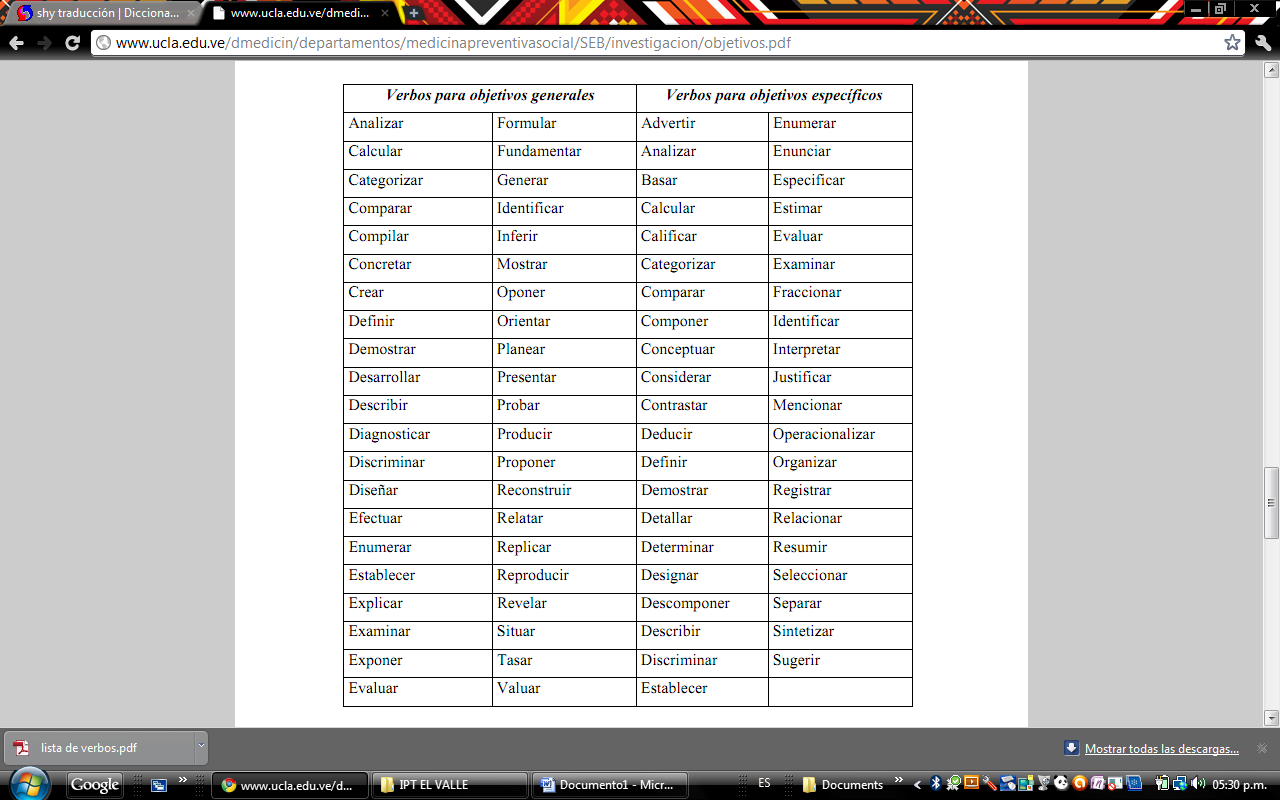 Verbos CompetenciasUna Competencia (en el sentido técnico del capital humano organizacional) es un conjunto de atributos que una persona posee y le permiten desarrollar acción efectiva en determinado ámbito.Es la interacción armoniosa de las habilidades, conocimientos, valores, motivaciones, rasgos de personalidad y aptitudes propias de cada persona que determinan y predicen el comportamiento que conduce a la consecución de los resultados u objetivos a alcanzar en la organización.Dentro de las organizaciones, las competencias son utilizadas para potenciar[[lizar el capital humano en pos de los objetivos del puesto, área y organización; como también desarrollar al ser humano. ]] Para poder definir una competencia necesitamos verbos que describan de una manera eficiente los descriptores oficiales de la titulación.Presentamos un lista de verbos que expresan capacidad, habilidad, destreza y que por su definición semántica permiten expresar competencias que aluden a capacidades conceptuales, capacidades procedimentales y capacidades de tipo actitudinal:1. Verbos para definir competencias que aludan a capacidades conceptuales (saber profesional)
2. Verbos para definir competencias que aludan a capacidades procedimentales (saber-hacer profesional)
Otros: Caracterizar, Determinar, Simular, Solucionar.
3. Verbos para definir competencias que aludan a capacidades actitudinales (saber-ser profesional)Conocimiento:
Recordar informaciónComprensión:
Interpretar información poniéndola en sus propias palabrasAplicación:
Usar el conocimiento o la generalización en una nueva situaciónOrganizar
Definir
Duplicar
Rotular
Enumerar
Parear
Memorizar
Nombrar
Ordenar
Reconocer
Relacionar
Recordar
Repetir
ReproducirClasificar
Describir 
Discutir
Explicar
Expresar
Identificar
Indicar
Ubicar
Reconocer
Reportar
Re-enunciar
Revisar
Seleccionar
Ordenar
Decir
TraducirAplicar
Escoger
Demostrar
Dramatizar
Emplear
Ilustrar
Interpretar
Operar
Preparar
Practicar
Programar
Esbozar
Solucionar
UtilizarAnálisis:
Dividir el conocimiento en partes y mostrar relaciones entre ellasSíntesis:
Juntar o unir, partes o fragmentos de conocimiento para formar un todo y construir relaciones para situaciones nuevas.Evaluación:
Hacer juicios en base a criterios dadosAnalizar
Valorar
Calcular
Categorizar
Comparar
Contrastar
Criticar
Diagramar
Diferenciar
Discriminar
Distinguir
Examinar
Experimentar
Inventariar
Cuestionar
ExaminarOrganizar
Ensamblar
Recopilar
Componer
Construir
Crear
Diseñar
Formular
Administrar
Organizar
Planear 
Preparar
Proponer
Trazar
Sintetizar
redactarValorar
Argumentar
Evaluar
Atacar
Elegir
Comparar
Defender
Estimar
Evaluar
Juzgar
Predecir
Calificar
Otorgar puntaje
Seleccionar 
Apoyar
ValorarAclama
Acuerda, Conviene
Argumenta
Asume
Intenta
Evita
RetaColabora
Defiende
Esta en desacuerdo
Disputa
Participa en
Ayuda
Esta atento aSe Une a
Ofrece
Participa en
Elogia
Resiste
Comparte
Se ofrece como voluntarioÁMBITOS DEL CONOCIMIENTO(Hechos, conceptos, sistemas y/o procedimientos)VERBOSCONOCIMIENTO:En este ámbito el alumno debe ser capaz de recordar y 'seleccionar' todo el conocimiento que se posee sobre el tema.Conocimientos específicos: términos, hechos específicos.Conocimientos de modos y medios de trabajo: clasificaciones, categorías, criterios, metodología.Conocimientos universales y abstracciones: principios, teorías, estructuras.Citar, completar, confeccionar, contar, copiar, decir, definir, describir, enumerar, expresar, identificar, localizar, nombrar, reconocer, seleccionar, subrayar,...COMPRENSIÓN:Organización y reorganización de lo aprendido.Traslación, traducción, interpretación y extrapolación.(Objetivos, actitudes y reacciones de entendimiento de mensajes).Asociar, completar, convertir, demostrar, diferenciar, distinguir, ejemplificar, establecer, estimar, explicar, extrapolar, formular una regla, interpretar, precisar, predecir, reescribir, reordenar, resumir, sintetizar, traducir, transformar,...APLICACIÓN:Usar correctamente las abstracciones aprendidas: ideas generales, procedimientos, métodos generales y/o específicos, principios técnicos, ideas y teorías.(Solucionar problemas).Aplicar, calcular, clasificar, codificar, completar, construir, contornear, correr, delinear, demostrar, descubrir, dibujar, dirigir, emplear, escoger, generalizar, ilustrar, manipular, modificar, operar, organizar, organizar, producir, reestructurar, relacionar, resolver, seleccionar,...ANÁLISIS:De elementos, de relaciones, de principios organizadores.(Fragmentación de la materia y búsqueda de relaciones).Agrupar, analizar, categorizar, clasificar, comparar, contrastar, deducir, descomponer, detectar, diferenciar, discriminar, distinguir, elegir, especificar, esquematizar, identificar, ordenar, relacionar, señalar, separar, transformar,...SÍNTESIS:Combinación de partes para que formen un todo.Clasificar, combinar, componer, construir, constituir, corregir, crear, deducir, diseñar, elaborar, enunciar, escribir, estructurar, formular, ilustrar, inducir, integrar, modificar, ordenar, planear, planificar, producir, proponer, relacionar, relatar, reseñar, resumir, sintetizar,...EVALUACIÓN:Juicios cualitativos y/o cuantitativos.Evidencias internas.Evidencias externas. (criterios)Argumentar, calificar, clasificar, comparar, concluir, confirmar, considerar, contrastar, controlar, criticar, decidir, deducir, determinar, distinguir, estandarizar, estimar, evaluar, inferir, justificar, juzgar, seleccionar, validar, valorar, verificar,...DE LOS VALORES(actitudes, valores y normas)VERBOSRECEPCIÓNAceptar, admitir, afirmar, escuchar, expresar, hablar, identificar, predisponer, preguntar, recibir, reconocer, seleccionar,...RESPUESTAAgradecer, contestar, contraopinar, declarar, discutir, leer, realizar, recitar, recusar, replicar, responder, seleccionar,...VALORACIÓNAdherirse, compartir, completar, desarrollar, describir, detallar, especificar, iniciar, justificar, seleccionar,...ORGANIZACIÓNCoordinar, combinar, comparar, conectar, generalizar, identificar, integrar, ordenar, organizar, relacionar, referir,...VALORESActuar, cambiar, influir, modificar, practicar, resolver, revisar, verificar,...AnalizarDistinguirLocalizarComprenderElegirMemorizarComprobarEnumerarPlanearConocerEvaluarRazonarDeducirExplicarReconocerDefinirExpresarRecordarDemostrarIdentificarRelacionarDescribirInducirResumirDiferenciarInterpretarSintetizarAdaptarInvestigarProgramarConstruirClasificarProyectarControlarManejarRecogerConversarObservarRepresentarCrearManipularResolverDesarrollarOperarUsarDiseñarOrganizarUtilizarEfectuarOrientarseExpresarPlanearFormarProducirAceptarCrearParticiparAdmirarCuidarPreferirApreciarDisfrutarRechazarAsumirIntegrar(se)RespetarAutoestimar(se)Interesar(se)Tender aColaborarInteriorizarUsarDiseñarOrganizarValorarCompartirInventarContemplarMostrar